Comments on Videos Featuring Kids Turned Off by YouTube YouTube has announced that it has turned off the comments feature for videos that feature children, following complaints that arose after ads were shown on the platform next to videos that featured child exploitation. "While we have been removing hundreds of millions of comments for violating our policies, we had been working on an even more effective classifier that will identify and remove predatory comments," the company said.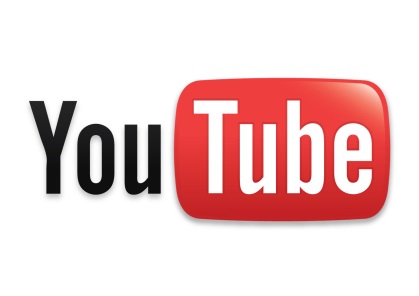 The Drum 2/28/19https://www.thedrum.com/news/2019/02/28/youtube-bans-comments-videos-minors-after-advertisers-exit-site-over-safety-concerns